О  проведении  публичных  слушаний по  проекту  решения   Совета   муниципального   образования городского   поселения    «Усогорск»  «О внесении изменений и дополнений в решение Совета городского поселения «Усогорск» от 31.10.2017 № IV-13/1 «Об утверждении Правил благоустройства территории муниципального образования городского поселения «Усогорск»»       	Руководствуясь Федеральным законом от 6.10.2003 « 131-ФЗ «Об общих принципах организации местного самоуправления в Российской Федерации», Приказом Минстроя России от 13.04.2017 № 711/пр «Об утверждении методических рекомендаций для подготовки правил благоустройства территорий поселений, городских округов, внутригородских районов», Уставом  муниципального образования городского поселения «Усогорск», руководствуясь решением Совета МО ГП «Усогорск» от 21.03.2018г. №IV-18/1 «Об утверждении Порядка организации и проведения публичных слушаний», СОВЕТ  РЕШИЛ: 1. Принять за основу  проект решения Совета городского поселения «Усогорск» «О внесении изменений и дополнений в решение Совета городского поселения «Усогорск» от 31.10.2017 №IV-13/1 «Об утверждении Правил благоустройства территории муниципального образования городского поселения «Усогорск»» согласно приложению.2. Руководителю администрации городского поселения «Усогорск»  в   соответствии с действующим законодательством   обеспечить  организацию  и   проведение     публичных   слушаний по   проекту  решения Совета муниципального образования городского поселения «Усогорск» «О внесении изменений и дополнений в решение Совета городского поселения «Усогорск» от 31.10.2017 № I/03-01 «Об утверждении правил благоустройства территории муниципального образования городского поселения «Усогорск»»,  с  назначением   ответственного  должностного   лица.2.1. Срок проведения публичных слушаний с 21 декабря 2018 года по 31 января 2019 года.3. Назначить собрание участников публичных слушаний на 31 января  2019 года, время начала – 17.00 часов, место проведения собрания участников публичных слушаний по адресу: п.Усогорск ул.Дружбы д.17 (в здании администрации МО ГП «Усогорск»).3.1. Назначить организатором по подготовке и проведению слушаний комиссию МО ГП «Усогорск» в следующем составе:- Председатель комиссии -  Кузнецов И.М., руководитель администрации МО ГП «Усогорск»;- Зам. председателя комиссии – Савельева Н.А., зам. руководителя администрации МО ГП «Усогорск»;Члены комиссии:- Попов А.И. – депутат Совета МО МР «Удорский», житель п.Усогорск; - Лаухин А.В.. председатель Совета ветеранов и пенсионеров п.Усогорк;-  Думбрава О.В. – депутат Совета МО ГП «Усогорск» IV созыва;- Ершов А.В. – пенсионер, член общества МОД «Коми войтыр»;- Кацаров Д.Л. – депутат Совета МО ГП «Усогорск» IV созыва. 3.2. Комиссии по подготовке и проведению публичных слушаний организовать оповещение и информирование населения о проведении публичных слушаний по данному проекту на территории МО ГП «Усогорск»,  проводимые по инициативе администрации и Совета МО ГП «Усогорск» путем обнародования и размещения на официальном сайте администрации МО ГП «Усогорск», в т.ч. на информационных стендах администрации МО ГП «Усогорск» и на территории п.Усогорск и ст.Кослан; на сайте администрации МО МР «Удорский» и ГИС ЖКХ. 4. Администрации МО ГП «Усогорск» (руководитель Кузнецов И.М.)4.1. Организовать экспозицию проекта  на информационном стенде в здании администрации МО ГП «Усогорск» на II этаже по адресу: п.Усогорск, ул.Дружбы д.174.2. Определить перечень лиц, приглашенных для выступлений на публичных слушаниях и организовать их выступления на собрании участников публичных слушаний и в средствах массовой информации (при необходимости) и в сети Интернет.5. Организовать и провести собрание участников публичных слушаний в соответствии с требованиями законодательства Российской Федерации и Устава МО ГП «Усогорск» и Порядка публичных слушаний.6. Участниками публичных слушаний (граждане, постоянно проживающие на территории, в отношении которых подготовлен проект документации по Правилам благоустройства; правообладатели, находящиеся в границах на этой территории и (или) расположенных на них объектов в период проведения публичных слушаний (с 21 декабря 2018г. по 31 января 2018г.) вправе вносить предложения и замечания, касающиеся данного Проекта:- в письменной или устной форме в ходе проведения собрания участников в публичных слушаний;- в письменной форме с указанием ФИО, контактного телефона и адреса проживания (для физических лиц); наименования, основного государственного регистрационного номера, места нахождения и адреса  (для юридических  лиц) и (или) электроном виде в администрацию МО ГП «Усогорск» - usogorsk.adm@mail.ru- посредством записи в журнале учета посетителей при проведении экспозиции Проекта, подлежащего рассмотрению на публичных слушаниях.7. Настоящее решение подлежит обнародованию и размещению на официальном сайте администрации МО ГП «Усогорск» в сети Интернет.8. Настоящее решение вступает в силу с момента обнародования. Глава городского поселения «Усогорск» –Председатель Совета поселения                                                 Б. Н. Немчинов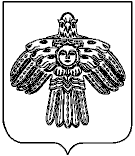 УСОГОРСК» кар овмÖдчÖминлÖн муниципальнÖй юкÖнса СÖВЕТСовет муниципального обРазования городского поселения «УСОГОрСК»ЧЕТВЕРТОГО СОЗЫВА 169270, Республика Коми, п. Усогорск, ул. Дружбы, д.17УСОГОРСК» кар овмÖдчÖминлÖн муниципальнÖй юкÖнса СÖВЕТСовет муниципального обРазования городского поселения «УСОГОрСК»ЧЕТВЕРТОГО СОЗЫВА 169270, Республика Коми, п. Усогорск, ул. Дружбы, д.17УСОГОРСК» кар овмÖдчÖминлÖн муниципальнÖй юкÖнса СÖВЕТСовет муниципального обРазования городского поселения «УСОГОрСК»ЧЕТВЕРТОГО СОЗЫВА 169270, Республика Коми, п. Усогорск, ул. Дружбы, д.17УСОГОРСК» кар овмÖдчÖминлÖн муниципальнÖй юкÖнса СÖВЕТСовет муниципального обРазования городского поселения «УСОГОрСК»ЧЕТВЕРТОГО СОЗЫВА 169270, Республика Коми, п. Усогорск, ул. Дружбы, д.17ПОМШУÖМРЕШЕНИЕПОМШУÖМРЕШЕНИЕПОМШУÖМРЕШЕНИЕПОМШУÖМРЕШЕНИЕ20 декабря 2018г.20 декабря 2018г.№ IV-28/4№ IV-28/4